AUTHOR’S DETAILSBROLIN NAMBUANI BEM1230-80108 KITALEKitale,Kenya.070809981Bembrolin@gmail.comwww.horizoncafeke.co.ke10/03/2018TABLE OF CONTENTSStatement of confidentiality and non-disclosureEXECUTIVE SUMMARYBusiness descriptionMarketing planOrganization and Management planOperational/production planFinancial planBUSINESS DESCRIPTIONBusiness nameBusiness location and addressForm of business ownershipType of businessProducts and servicesNature of opportunitiesIndustryBusiness goalsEntry and growth strategiesMARKETING PLANCustomersMarket shareCompetitionMethods of promotion and advertisingPricing strategySales tacticsDistribution strategyORGANIZATIONAL AND MANAGEMENT PLANBusiness managers and their qualificationsPersonnel number and their dutiesRecruitment training and promotionLicenses permits and by-lawsOther support servicesOPERATIONAL/PRODUCTION PLANProduction design and developmentProduction facility and capacityProduction strategyProduction processRegulations affecting operationsFINANCIAL PLANFinancial assumptionsPre-operational costWorking capitalProjected monthly cashflow statementProjected income statementsProjected balance sheetBreak even analysisSTATEMENT OF CONFIDENTIALITY & NON-DISCLOSUREThis document contains proprietary and confidential information. All data submitted to ______________________________________ is provided in reliance upon its consent not to use or disclose any information contained herein except in the context of its business dealings with HORIZON CAFE. the recipient of this document agrees to inform its present and future employees and partners who view or have access to the document’s content of its confidential nature.The recipient agrees to instruct each employee that they must not disclose any information concerning this document to others except to the extent that such matters are generally known to, and are available for use by, the public. The recipient also agrees not to duplicate or distribute or permit others to duplicate or distribute any material contained herein without the owner’s express written consent.HORIZON CAFE retains all title, ownership, and intellectual property rights to the material ad trademarks contained herein, including all supporting documentation, files, marketing material and multimedia.BY ACCEPTANCE OFTHIS DOCUMENT, THE RECEPIENT AGREES TO BE BOUND BY THE AFOREMENTIONED STATEMENT.NAME______________________________________________________________DATE______________________    SIGNATURE_____________________________Executive summaryHorizon cafe is a locally owned fast- food outlet that will be positioned as an international franchise through our creative approach to the company's image and detail presentation. Horizon cafe will provide a combination of excellent food at value pricing, with fun packaging and atmosphere.Horizon café is the answer to an increasing demand for healthy food, to be consumed while window shopping and walking around inside a shopping mall especially by students.In today's highly competitive environment, it is becoming increasingly difficult to differentiate one traditional food outlet from another. Nairobi, a city state, is now becoming the model metropolis for Africa's new economic boom. My main priority is to establish one outlet in the city, preferably near one of the prominent streets within Nairobi. Later, our effort will be a further development of more retail outlets in the areas such as Westlands, Runda and Thika and surrounding areas.This plan is prepared to obtain a location for the initial launch of this concept. Additional financing will need to be secured for the two subsequent outlets (Nairobi and Mombasa), anticipated in the month, and early in year three. The financing, in addition to the capital contributions from shareholders, will allow Horizon café to successfully open and expand through year two. The initial capital investment will allow Horizon cafe to provide its customers with a value-driven, entertaining experience through the creativity of its founders.Horizon cafe will entice the working class and business people, these group are conscious of their health and needs to eat healthy non-red meat. We anticipate these target groups to bring their friends and family with our innovative environment, fresh-fish deep fried, and selection of unique signature brown ugali.BUSINESS DESCRIPTIONBUSINESS NAMEHORIZON CAFÉ and its uniqueness owes its name from an inspiration I acquired from a 1970’s movie, Mario Puzo’s “THE GODFATHER” where a local business owner set up a small restaurant which he named “Popina Horizon” (and later came to be dubbed Popinos), which is Latin for “Horizon Restaurant”. He was a poor lad with a family but no meaningful means to support their needs. He therefore sought to rent out space from an old building in the middle of a busy street. As he did not have much to raise the starting capital, he sought help from his friends who assisted him with a few items such as cooking pots, cutlery, a few tables and chairs and some cash to purchase grocery and other vital items. His food was exceptionally good, compared to the other bigger restaurants within the area. He made mainly the local dishes but had a signature dish which he learnt from his late grandmother when he was young. Soon word spread about the place and his cooking prowess that even the big people such as police chiefs, land owners and businessmen started coming there every lunchtime from work. He lad was making a reasonable amount that he could support his family’s needs and repay his debts and purchase things of his own.Our own version of Horizon Café acquires its motivation from how Popinos started small and ended up serving a lot, from the owner to the rest of the communityBUSINESS LOCATION AND ADDRESSHorizon cafe locations will range in size from 50 – 70 meter square and will seat from 15 – 50 guests. Our first location will be in the Central Business Development (CBD) in Nairobi City. The location will feature its own originality in merchandise display and other brand building attributes. We will equip the outlet with modern furniture, provide internet services and aim for cleanliness and an open feeling. We are currently looking at several possible sites in the Nairobi CBD and especially Moi Avenue or Tom Mboya Street.The space selection will be chosen based upon the following criteria:•  Community size: minimum of 300,000 people within a radius of one (1) kilometres.•  Easy access.•  Large human traffic•  Large percentage of working group and business persons in the community. All of these qualities are consistent with ‘Horizon cafe' goal of providing a top quality fast food experience. We want "word-of-mouth" to be our best form of marketing, where our customers value our brand as something exciting and cannot wait to tell their friends and neighbours.Horizon cafe will directly compete with several traditional food joints inside and outside the CBD, including Chicken Inn (chicken specialist), Pizza Inn (Pizza provides), Ranalo (one of the most successful local food joint) and Gallitoz.FORM OF BUSINESS OWNERSHIPHorizon café- is a privately held company. It will be registered as a Limited company, with ownership 70% -Mark Mwandoro, 10% - Richard Gichuki, 10% - Joan Wangui, 10%-Allan MartinRichard Gichuki and Joan Wangui have more than 10 years of experience in the food industry. Both are currently employed as Marine national park and lodge in Mombasa and Hotel Intercontinental in Nairobi respectively.Caren holds an MSC. in Entrepreneurship MBA degree from Jomo Kenyatta University of Agriculture and Technology. A true entrepreneur by heart, her latest entrepreneurial project is a consultancy in management of business for SMEs a contract she worn from the Government of Kenya.Allan Martin holds a Masters degree in Tourism and Hospitality from University of Nairobi. He further holds a BSc degree from Jomo Kenyatta University of Agriculture and Technology, majoring in Management and Information Technology. He has held several management positions in a Kenyan Based major IT company.Brolin Bem holds a Mastersee in Intellectual Property with ten years’ experience in Brand Management. His projects are widely varied from product design to brand development of several reputable companies.Richard Gichuki holds two Masters degree one in Entrepreneurship from Cambridge University and a Masters degree in Food Technology from Manchester University. He completed several projects and served as project manager for multi-national companies in Kenya.TYPE OF BUSINESSAs discussed above Horizon Café will be a limited liability company, with its board of directors being Joan Wangui, Richard Gichuki, Allan Martin and I, Mark Mwandoro, with ownership percentage listed above. All requirements for registration are in place, awaiting 2019, when we plan to start the companyPRODUCTS AND SERVICESWe want to focus only on selling Fish based foods. Alcoholic drinks will not be sold in our outlet, as Horizon cafe promotes a healthy and positive Kenyan lifestyle. Instead, we will offer juices made from locally sourced fruits including cocktails juice preparations.In promoting the Horizon cafe lifestyle, we will offer various merchandise with our logo and colours, from hats to t-shirts to caps to our two signature products namely “kuon ananga’ a locally prepared ugali from millet, milk and served in cheese.  The cheese will be packaged in such a way that our customers can enjoy cheese at home. Our signature cheese is exclusively manufactured by women groups along the lake region who have been trained by our technical staff on cheese production and quality maintenance. They can also be also purchased at selected retailers. Product DescriptionHorizon café primarily sell smoked fish, grilled fish, dried fish (Ombabla) and deep fried fish cooked in tomato and onion sauce. Main products sold are: variety of mouth-watering fish dishes served with Brown ugali. Horizon cafe is available in family, large and small portionThe fish can also be served with white ugali and chips to attract the youth. The various fish preparation methods and flavours and are available for variety of fish types such as:•  Smoked Fish•  Sun dried fish•  Grilled fish•  Deep fried fishNATURE OF OPPORTUNITIESConsumer expenditures for traditional food in Kenya rose during the end of the year 2009, following the growing healthy eating culture where people are now focusing on white meat such as fish andchicken and traditional vegetables as opposed to fast foods. The increasing number of new establishments such as traditional food franchises, fancy restaurants and gourmet bakeries around Kenya has shown a significant growth in this sector. Food spending is around 56% of total consumer expenditures in Kenya, and consumer spending on leisure and recreation made up of 13% of total consumer spending.A much broader appeal exists for weekend slots because those are the days when most of our core target market enjoys the family day activities.•  Age – working and business class people•  Family unit - We will also appeal to families (young families) with children.•	Gender - We will target both sexes, with a slight skew for females due to their higher attention to dietary concerns.•	Income - We will appeal to the medium income individuals and to all in the lower medium income bracket.Our concept will have very broad appeal. It is our goal to be the destination for traditional food cravings.BUSINESS GOALS1.1 Objectives•  To establish a presence as a successful local traditional food outlets and gain a market share in Kenya’s traditional food industry.•  To make Horizon cafe a destination spot for health conscious eaters.•  To expand into a number of outlets by year three, and sell the franchise  to  neighbouring metropolitan cities, such as Nyeri, Mombasa,  and Nakuru .1.2 MissionOur main goal is to be one of the most successful traditional food outlets in Kenya, starting with one retail outlet located inside as a "market tester."Horizon cafe will strive to be a premier local traditional food brand in the local marketplace. We want our customers to have the total experience when visiting our outlet(s) and website as they will learn about this fascinating new "healthy eating culture." We will sell merchandise from take away food and t-shirts, scarf’s, caps, all with our official brand attached to them.Our main focus will be serving high-quality traditional food at a great value.1.3 Keys to SuccessTo succeed in this business, we must:•	Create a unique, innovative, entertaining menu that will differentiate us from the rest of the competition.•	Control costs at all times, in all areas and implement a conservative approach to growth policy.Although, we provide more than enough fund to open more than one outlet, we want to be on the safe side of the business.•	Sell the products that are of the highest quality, as well as keeping the customers happy with all of our product categories from food to store merchandising.•	Provide 100% satisfaction to our customers and maintaining the level of excellent services among other competitors.•	Encourage the three most important values in traditional food business: brand, image and healthy eating, as these three ingredients are a couple of main drivers in marketing communications.•	Promote good values of company culture and business philosophyMARKETING PLANCUSTOMERSAccording to government surveys, Kenya’s spending on "eating out" is continuing to increase. Spending on cooked traditional food as a percentage of total average food-spend reached 60% in2010. The growth in spending in the food service sector arises from a number of factors:•  Increased affluence amongst Kenyans, especially those above the age of 25 years.•  Increases in the number of expatriate residents, which has more than doubled since 1988.•	Increased convenience-seeking amongst younger  Kenyans  who  live  in  a  hectic  city  today compared to the much slower pace of life that existed 20 years ago.When they want convenient fresh cooked food, Kenyan have long turned to the local hawker stalls, rather than prepared ready-to-cook or ready-to-eat processed convenience foods. As the numbers and variety of food service outlets has increased in Kenya, locals have adopted the convenient products of other food service outlets, especially the fast food outlets, as alternative sources of convenient cooked food. Younger middle and upper income group families and individuals are also frequent users of the full service restaurants, modern-style coffee shops and cafés that now exist all across Kenya.Over the past 5 years, there has been a general upgrading in the food service sector which has seen the establishment of more air conditioned food centres (food courts) that are considerably cleaner than the traditional hawker markets. At the same time, increased investment from foreign and local businesses in the sector has also produced an increase in the numbers of:•  Foreign chains, including chains such as Pizza Inn, ChickenWe are targeting working and business persons within and without the CBD and family outing as our primary market. Moi Avenue Street is the place to meet and hang out during lunch and after work after school. Due to heavy traffic jam in Nairobi it is common for business persons and working class people to have lunch and supper in Nairobi CBD, and not at home. They tend to flock to food joints in town.Our secondary market segment is the "youth and college students in the CBD." With high human traffic and shopping malls in the vicinity, Moi Avenue Street is the haven for shoppers and job seekers alike.Lastly, Nairobi City is also the destination for tourists staying in the area. The Hilton Hotel, New Stanley and Six Eighty are a few of the biggest accommodations in Kenya. Tourists will stroll Tom Mboya Street into Moi Avenue, hunting for the latest trend in fashion and tasty traditional Kenyan foods. Horizon cafe is the alternative for a quick sumptuous meal shopping the fancy boutiques in the area.Table: Market AnalysisChart 2: Market Analysis (Bar Chart at year five)Customer Potential by Market SegmentExpectedNumber  of900000800000700000600000500000400000Working ClassCustomers 30000020000010000001 	2Market SegmentBusiness PersonsTouristsChart 3: Market Analysis (Bar Chart from year 1 to year five)Customer Turnover from year 1 to 5Potential900000800000700000600000500000Customers 4000003000002000001000000Year Year Year Year YearWorking Class Business Persons Tourists1 	2 	3 	4 	5Number of YearsCOMPETITIONCompetition and Buying PatternsThe competition in this arena is the fiercest in all other metropolitan areas in Kenya. Nairobi is a compact city, but has a lot to offer. Usually there are a minimum of two of the same outlets within a radius of less than 300 meters. For instance, Chicken Inn opens one outlet inside the Tuskys Shopping Mall along Tom Mboya Street. It is quite common for retailers to implement this kind of strategy, due to the high volume of people strolling around the main area street of Tom MboyaAnother reason is because many retailers do not want to lose sales opportunity, as the competitors are offering substitutions and similar product categories. This phenomenon has made Nairobi the best place to shop.Main CompetitorsOur main competitors in this segment are any food outlets within the 200-meter radius along the Tom Mboya Street-Muindi Mbingu St. In our location, there are Chicken Inn, Pizza In, McDonalds and Ranalo Food Joint.Chicken InnChicken Inn is locally owned franchise who sells Japanese BBQ skewers. Established in 1998, Tori-Q had expanded its operation into neighbouring countries, Indonesia, Malaysia, and Thailand. It is popular among local teenagers as it offers fast service to its customers. Commonly, its outlets are rather small, and can only serve a maximum of 6 guests. It is a choice for those who are in a hurry and would like to grab a quick lunch on the way.Pizza InnPizza Inn is a joint venture positioned as gourmet pizza joint in Kenya. Most of its retail outlets are decorated with welcoming ambience, such as flowers and see-through kitchens. Pizza Walker is a good place to hang out, and the place is always full during lunch hour. It has more than enough tables to serve a maximum of 55 guests. Its specialty is all-you-can-eat pizza!Ranalo Food JointA local entrepreneur is quite popular in the city centre as it is now expanding into several cities in Kisumu and Mombasa. Ranalo offers simplicity for traditional and western food and often considered alternatives for its long queueing rivals.Foreign Vs. Local FranchisingAround 40% of the franchises operating in Kenya are foreign. Home grown franchises are still in their maturing stages as they start to expand globally. Franchises from the U.S. account for 65% of foreign brands, with big players such as KFC, Starbucks, Pizza Hut, etc. Due to high capital investment, Kenya conglomerates tend to dominate the industry.Home grown franchises are more often sought more by young entrepreneurs than are their Western counterparts, as they offer greater flexibility and lower franchise fees to operate. Unlike Western license holders, home grown franchises are more efficient in the overall supply chain management as the basic raw ingredients are commonly found anywhere in the region. Competitive ComparisonHorizon cafe has several advantages over its leading competitors:•  Unique "fusion" concept of serving fish with cheese.•	We expect a high degree of enthusiasm and offer a fun store with friendly staff, that reflects the company's health eating culture for those who are health conscious.•  Supporting merchandise items that support the company's brand building.•	Our fish varieties are made 100% fresh, compared to most traditional food outlets that use frozen fish.•  Our cheese is also made fresh without preservatives.•	Our innovative packaging will be more entertaining than our competitors; a single family and large size meal will be served with an extra cheese packaged for take away to be consumes at home. This is to give our customers the same experience even at home.•	The fish is served with any traditional vegetable of your choiceOther indirect competitors are those selling chicken based meat since most health conscious people would prefer white to red meatMETHODS OF PRODUCT PROMOTIONWe will deploy three different marketing tactics to increase customer awareness of Horizon cafe. Our most important tactic will be "word-of-mouth" and in-store marketing. This will be by far the cheapest and  most  effective of  our  marketing programs because of the  high  traffic in  targeted shopping locations.The second tactic will be local store marketing. These will be low-budget plans that will provide community support and awareness of our facility. The last marketing effort will be utilizing local media. Although, this will be the most costly, this tactic will be used sparingly as a supplement where necessary.•  In-Store Marketingo	In-store brochures containing our concept and philosophy.o	Wall posters.o	Design concept.o	In-store viewing of making fries process from cutting to frying.o	Standing signage inside malls’ lobby/aisle.o	Outdoor signage (if possible).o	Grand opening promotion.o	Party catering.o	Merchandising items.•  Local Store Marketingo	Brochures.o	Free occasional t-shirts at local stores events.•  Local Mediao	Direct mail piece – containing brochures sent to surrounding addresses.o	Web page – containing company philosophy, history and news.o	Local magazines that target our core customers, such as Free! Magazine.o	Newspaper campaign – placing several large ads throughout the month to explain ourconcept to the local area.5.2.4 Positioning StatementOur main focus in marketing will be to increase customer awareness in the surrounding community. We will direct all of our tactics and programs toward the goal of explaining who we are and what we are all about. We will price our products fairly, keep our standards high, and execute the concept so that “word-of-mouth” will be our main marketing force.3.3 Sales LiteratureHorizon cafe will use advertising and sales programs to get the word out to customers.•	3,000 color brochures to be distributed throughout destination shopping mall and facilities: in- store,  cinemas,  area  eateries,  information  during  the  grand  opening  in  January  2016.•	Half page magazine reviews in Nairobi's Healthy lifestyle magazines that advertise the presence of the outlet.Website Marketing StrategyWe will leverage the visibility of our shopping mall's website by getting them to include a link to ours. We will also post banners on an official Kenya tourism website. Development RequirementsTo adequately serve our audience, the front end strategy of our website should be parallel with our corporate color. The front end design of our website will be entirely trusted to Mark Mwandoro.The diversity of founders' background in our company has enabled a cost efficient development in our venture. As Empire company are experts in Information Technology, the back end of our website will be developed by these company.PRICING STRATEGYOur pricing strategy is positioned as "generic", meaning that Kshs. 400 is the average consumer spending for a light meal in Kenya. Leveraging the volume of fish, soft drinks and juice and signature style smoked fish served in cheese and ugali made from sorghum to be sold, we are serving the majority of Kenyans.SALES TACTICS        Sales StrategyThe sales strategy is to build and open new locations in order to increase revenue. However, this plan will be implemented when the one "market tester" outlet shows potential growth. As each individual location will continue to build its local customer base over the first three years of operation, the goal of each store is Kshs 2,000,000 in annual sales, with the original flagship store expected to earn almost Kshs. 4,000,000 per year.        Sales ForecastWe anticipate the highest peak on the months of November and December in our sales forecast, due to the holiday seasons. In November, most of the schools are closed and as such the number of family outings will increase.  December is the festive season for people to buy, eat and make merry. we anticipate more tourists coming into Kenya; this explains the jumped of sales in these last two months of the year.Table: Sales ForecastProject costs monthlyProject sales monthly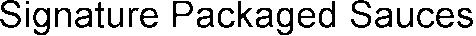 Chart: Sales MonthlyChart: Sales by Year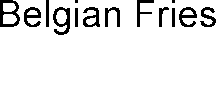 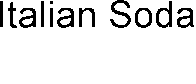 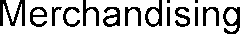 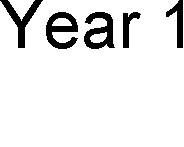 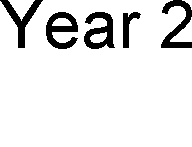 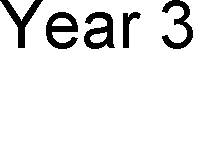 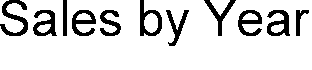 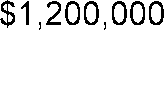 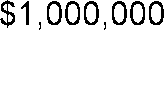 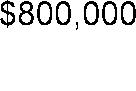 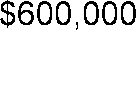 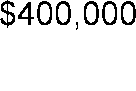 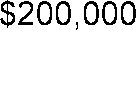 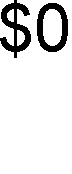 DISTRIBUTION STRATEGYORGANIZATIONAL AND MANAGEMENT PLANBUSINESS DIRECTORS AND QUALIFICATIONSThe initial management team depends on the founders themselves, with little back-up. As we grow, we will take on additional help in certain key areas. Part of our basic philosophy will be able to run our  executive  management  as  a  "knowledge  sharing"  fellowship.  We  will  not  add  additional overhead until absolutely necessary. This will mean that the initial staff support team will have to work extra. By doing this, we will keep our overhead as low as possible, allowing us to adequately staff our outlets. This will also allow us and future business partners to recoup investments as quickly as possible and enjoy a higher return.At present time, Horizon café is being owned by its 4 founders. Others that have helped on the development of this business venture will be offered an opportunity to grow together with the company  at  the  appropriate  time,  and  when  the  time  comes,  the  4  founders’  share  will  be consolidated as one entity.Richard Gichuki and Joan Wangui have more than 10 years of experience in the food industry. Both are currently employed as Marine national park and lodge in Mombasa and Hotel Intercontinental in Nairobi respectively.Joan holds an MSC. in Entrepreneurship MBA degree from Jomo Kenyatta University of Agriculture and Technology. A true entrepreneur by heart, her latest entrepreneurial project is a consultancy in management of business for SMEs a contract she worn from the Government of Kenya.Allan Martin holds a Masters degree in Tourism and Hospitality from University of Nairobi. He further holds a BSc degree from Jomo Kenyatta University of Agriculture and Technology, majoring in Management and Information Technology. He has held several management positions in a Kenyan Based major IT company.Mark Mwandoro holds a Masters degree in Intellectual Property with ten years’ experience in Brand Management. His projects are widely varied from product design to brand development of several reputable companies.Richard Gichuki holds two Masters degree one in Entrepreneurship from Cambridge University and a Masters degree in Food Technology from Manchester University. He completed several projects and served as project manager for multi-national companies in KenyaPERSONNELOur initial employees will include two cashiers, two cooks and two bus boys per location, with one of each on the premises during open hours. This is considered an ideal personnel number for a food outlet the size of our own. Each employee will work for 38-40 hours per week.In the long run, as we expand our product category and retail outlets, we will employ more people in the middle management to ensure the focus of our work, including site managers.RECRUITMENT, TRAINING AND PROMOTIONREMUNERATION AND INCENTIVESTable: Personnel remuneration planLICENSES PERMITS AND BY-LAWSOTHER SUPPORT SERVICESOPERATIONAL PLANPRODUCTION DESIGN AND DEVELOPMENTPRODUCTION FACILITY AND CAPACITYThe space selection will be chosen based upon the following criteria:•  Community size: minimum of 300,000 people within a radius of one (1) kilometres.•  Easy access.•  Large human traffic•  Large percentage of working group and business persons in the community.PRODUCTION STRATEGYCONFIDENTIALPRODUCTION PROCESSCONFIDENTIALFINANCIAL PLANFINANCIAL ASSUMPTIONSThe current financial assumptions made with Horizon includeSources of revenue – Sales projections – Basis of all variable costs – Basis of all fixed costs – Investment requirements – Sources of investments – Fixed, one-time start-up costs – Costs of office space and related services – Costs of professional services - PRE-OPERATIONAL COSTTable 1: Start-upChart: Start-upHorizon café Start-up3,000,0002,500,000Amount in 2,000,000AssetsKenyaShillings1,500,0001,000,000500,00001Capital InvestmentInvestment Loans ExpensesWORKING CAPITALCurrently, the company is owned by the original 4 founders, who each will contribute $200,000 for the same amount of share, 25%. This will more than cover start-up requirements, and provide the business with a cash cushion to use for expansion over the first three years.Table: Start-up FundingTotal Funding 	$800,000PROJECTED MONTHLY CASHFLOW STATEMENTThe following chart and table show the Projected Cash Flow for Shop ‘N’ Eat.Chart: Cash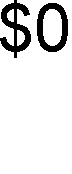 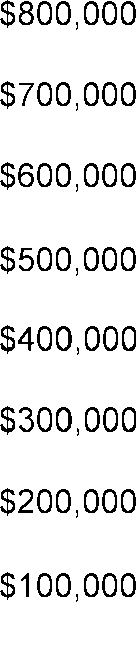 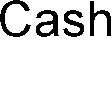 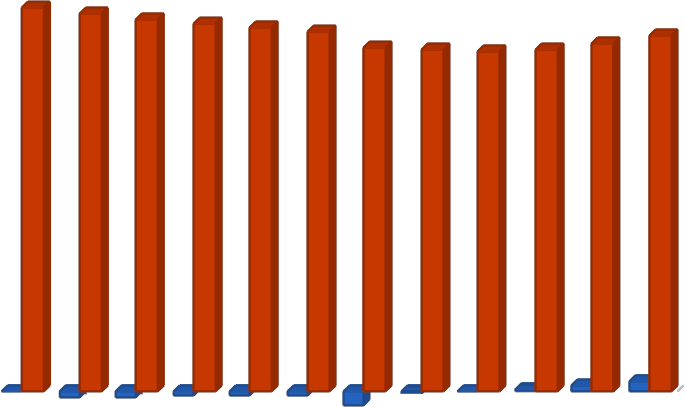 Table: Cash FlowPROJECTED INCOME STATEMENTAs the Profit and Loss shows, Horizon café will run at a loss for the first two years, using up some of the cash reserves initially invested by the founders. As sales increase, we will expand into new locations to aggressively spread brand recognition. This increase in visibility will allow us to take up less expensive locations off of Tom Mboya Street, while maintaining our flagship operation, the first store, in a prime spot.Chart: Profit Monthly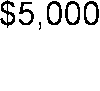 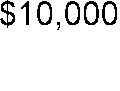 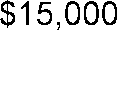 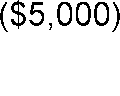 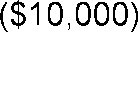 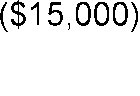 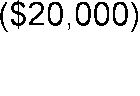 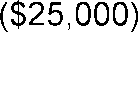 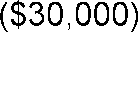 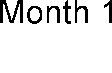 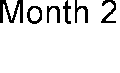 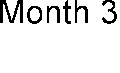 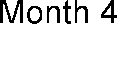 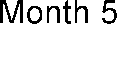 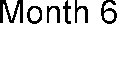 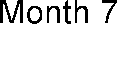 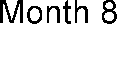 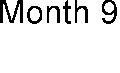 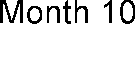 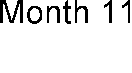 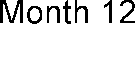 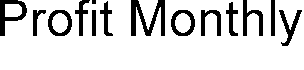 Chart: Profit Yearly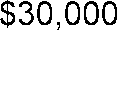 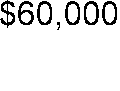 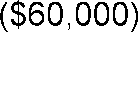 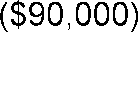 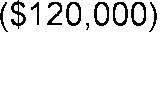 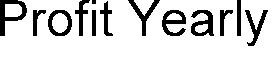 Chart: Gross Margin Monthly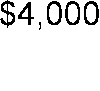 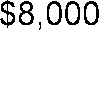 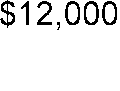 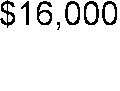 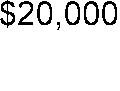 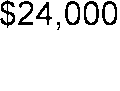 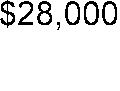 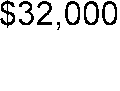 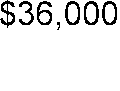 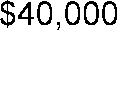 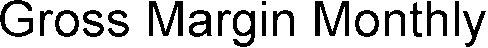 Chart: Gross Margin Yearly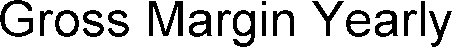 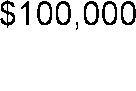 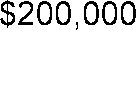 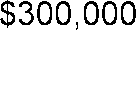 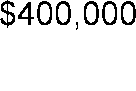 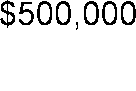 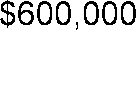 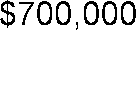 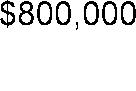 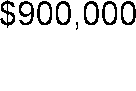 Table: Profit and LossPro Forma Profit and LossYear 1	Year 2	Year 3Sales	$279,163	$558,327	$1,116,654Direct Cost of Sales	$61,957	$123,914	$247,827Other Costs of Sales	$0	$0	$0Total Cost of Sales	$61,957	$123,914	$247,827Gross Margin	$217,207	$434,413	$868,826Gross Margin %	77.81%	77.81%	77.81%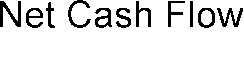 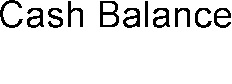 PROJECTED BALANCE SHEETHorizon’s projected company balance sheet follows. We expect to run at a loss for the first two years, decreasing our net worth slightly. As the operation becomes more profitable in the third year, our net worth rises again.Table: Balance SheetBREAK-EVEN ANALYSISOur break-even analysis shows that we need unit sales over 9,700 per month to break even. We do not expect to begin turning a profit until year three.Chart: Break-even Analysis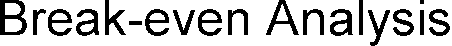 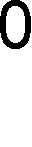 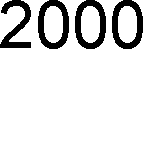 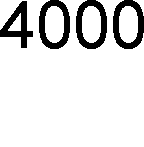 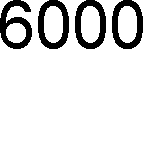 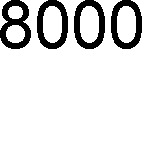 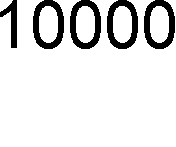 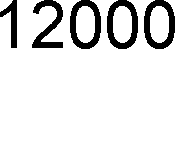 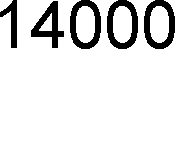 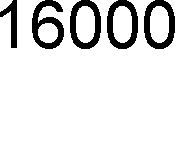 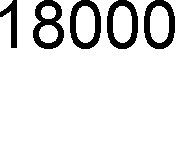 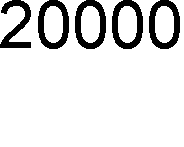 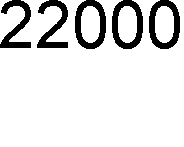 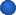 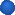 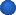 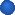 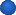 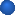 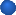 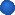 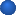 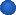 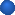 Table: Break-even AnalysisPotentialCustomersGrowthYear 1Year 2Year 3Year 4Year 5WorkingClassNairobians15%500,000575,000661,250760,437874,503Businesspeople inNairobi10%300, 000330,000363,000399,300439,230Tourists20%200,000240,000288,000345,600414,720Total1,000,0001,145,0001,312,2501,505,0371,728,453CompanyCleanValueMerchandisingHangoutSimpleFreshHospitalityVarietyHorizonCaféYesYesYesYesYesYesYesYesFish JointYesYesYesYesYesNoYesNoThe LakersNoYesYesNoYesYesNoYesIndirect competitors selling vegetarian and other types of white meat and especially chickenIndirect competitors selling vegetarian and other types of white meat and especially chickenIndirect competitors selling vegetarian and other types of white meat and especially chickenIndirect competitors selling vegetarian and other types of white meat and especially chickenIndirect competitors selling vegetarian and other types of white meat and especially chickenIndirect competitors selling vegetarian and other types of white meat and especially chickenIndirect competitors selling vegetarian and other types of white meat and especially chickenIndirect competitors selling vegetarian and other types of white meat and especially chickenIndirect competitors selling vegetarian and other types of white meat and especially chickenPizza InnYesNoYesYesYesNoYesNoChickenInnYesNoYesYesYesYesNoYesSales ForecastYear 1Year 2Year 3Unit SalesSmoked Fish and other fish varieties30,46460,928180,856Juice from local fruits15,69230,38445,768Signature Packaged Cheese1,3562,7126,425Total Unit Sales47,51294,024233,049Unit PricesYear 1Year 2Year 3Smoked FishKshs.400Kshs.420Kshs.450Juice from local fruitsKshs.100Kshs.110Kshs.120Signature Packaged CheeseKshs.150Kshs.150Kshs.160SalesSmoked Fish9,139,20024,371,20072,342,400Juice from local fruits1,569,2003,038,4004,576,800Signature Packaged Cheese203,400298,3201,028,000Total Sales10,911,80027,692,92077,947,200Direct Unit CostsYear 1Year 2Year 3Smoked FishKshs. 120Kshs. 150Kshs. 200Juice from local fruitsKshs.50Kshs.60Kshs.70Signature Packaged CheeseKshs.80Kshs.90Kshs.100Direct Cost of SalesJuice from local fruits784,6001,823,0403,203,760Signature Packaged Cheese108,480162,720642,500Smoked Fish3,655,6809,139,20036,171,200Subtotal Direct Cost of Sales4,548,76011,124,96040,017,460Smoked FishSignaturePackaged CheeseJuice  from  LocalFruitsTotalJanuary100,0001,14810,400February150,0002,00015,000March200,0003,00025,080April250,000400035,200May300,0005,00045,383June350,0007,00055,000July450,0009,00065,383August550,00010,00075,000September600,00012,00085,000October680,00016,00095,000November750,00018,000105,000December964,00020,040115,000Total3,655,680108,480784,600Smoked FishSignaturePackaged CheeseJuice  from  LocalFruitsTotalJanuary260,0001,14810,400February350,0002,00015,000March438,0003,00025,080April550,000400035,200May662,300,5,00045,383June761,6007,00055,000July850,0009,00065,383August950,00010,00075,000September1,000,00012,00085,000October1,120,00016,00095,000November1,250,00018,000105,000December1,300,00020,040115,000Total9,139,200203,4001,569,200Personnel Remuneration PlanYear 1Year 2Year 3Site Managers$0$60,000$96,000Cashiers$36,000$80,000$144,400Cook$28,800$66,000$115,200Busboy$23,400$56,000$94,000Total People122640Total Payroll$88,200$262,000$449,600SNO.START UPAMOUNT(KSHS)Requirements(1)	Start -up ExpensesKitchen and Fixtures150,000Furniture and Interior200,000Legal100,000Rent for one year (to be paid upfront)600,000Packaging and Stationary200,000Contingencies200,000Sub-Total Start-up Expenses1,450,000(2)	Start -up AssetsCash Required400,000Other Current Assets0Long-term Assets0Total Assets400,000Grand- Total Requirements1,850,000Start-up FundingStart-up Expenses to Fund$68,800Start-up Assets to Fund$50,000Total Funding Required$118,800AssetsNon-cash Assets from Start-up$0Cash Requirements from Start-up$50,000Additional Cash Raised$681,200Cash Balance on Starting Date$731,200Total Assets$731,200Liabilities and CapitalLiabilitiesCurrent Borrowing$0Long-term Liabilities$0Accounts Payable (Outstanding Bills)$0Other Current Liabilities (interest-free)$0Total Liabilities$0CapitalPlanned InvestmentEmpire Co.$200,000Empire Co.$200,000David Lu$200,000Sagita Suwandi$200,000Additional Investment Requirement$0Total Planned Investment$800,000Loss at Start-up (Start-up Expenses)($68,800)Total Capital$731,200Total Capital and Liabilities$731,200Pro Forma Cash FlowCash ReceivedCash from OperationsCash SalesSubtotal Cash from OperationsAdditional Cash ReceivedSales Tax, VAT, HST/GST ReceivedNew Current BorrowingNew Other Liabilities (interest-free) New Long-term LiabilitiesSales of Other Current AssetsSales of Long-term Assets New Investment Received Subtotal Cash ReceivedExpendituresExpenditures from OperationsCash SpendingBill PaymentsSubtotal Spent on OperationsAdditional Cash SpentSales Tax, VAT, HST/GST Paid Out Principal Repayment of Current Borrowing Other Liabilities Principal RepaymentLong-term Liabilities Principal RepaymentPurchase Other Current Assets Purchase Long-term Assets DividendsSubtotal Cash SpentNet Cash FlowYear 1	Year 2	Year 3$279,163	$558,327	$1,116,654$279,163	$558,327	$1,116,654$0	$0	$0$0	$0	$0$0	$0	$0$0	$0	$0$0	$0	$0$0	$0	$0$0	$0	$0$279,163	$558,327	$1,116,654Year 1	Year 2	Year 3$88,200	$262,000	$449,600$244,265	$430,245	$599,286$332,465	$692,245	$1,048,886$0	$0	$0$0	$0	$0$0	$0	$0$0	$0	$0$0	$0	$0$0	$0	$0$0	$0	$0$332,465	$692,245	$1,048,886($53,301)	($133,918)	$67,767Cash Balance$677,899	$543,981	$611,748ExpensesPayroll$88,200$262,000$449,600Marketing/Promotion$10,000$10,000$10,000Depreciation$0$0$0Rent$174,000$248,000$298,000Utilities$2,550$5,000$8,000New location setup$25,000$50,000$50,000Total Operating Expenses$299,750$575,000$815,600Profit Before Interest and Taxes($82,543)($140,587)$53,226EBITDA($82,543)($140,587)$53,226Interest Expense$0$0$0Taxes Incurred$0$0$0Net Profit($82,543)($140,587)$53,226Net Profit/Sales-29.57%-25.18%4.77%Pro Forma Balance SheetAssetsCurrent AssetsCashOther Current AssetsTotal Current AssetsLong-term Assets Long-term Assets Accumulated Depreciation Total Long-term Assets Total AssetsLiabilities and CapitalCurrent Liabilities Accounts Payable Current BorrowingOther Current LiabilitiesSubtotal Current LiabilitiesLong-term LiabilitiesTotal LiabilitiesPaid-in Capital Retained Earnings EarningsTotal CapitalTotal Liabilities and CapitalYear 1	Year 2	Year 3$677,899	$543,981	$611,748$0	$0	$0$677,899	$543,981	$611,748$0	$0	$0$0	$0	$0$0	$0	$0$677,899	$543,981	$611,748Year 1	Year 2	Year 3$29,242	$35,911	$50,452$0	$0	$0$0	$0	$0$29,242	$35,911	$50,452$0	$0	$0$29,242	$35,911	$50,452$800,000	$800,000	$800,000 ($68,800)	($151,343)	($291,930) ($82,543)	($140,587)	$53,226$648,657	$508,070	$561,296$677,899	$543,981	$611,748Net Worth$648,657	$508,070	$561,296Break-even AnalysisMonthly Units Break-evenMonthly Revenue Break-evenAssumptions:Average Per-Unit RevenueAverage Per-Unit Variable Cost9,706$32,104$3.31$0.73Estimated  Monthly Fixed Cost$24,979